Active chess 3-2023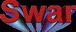 Active chess 3-2023Active chess 3-2023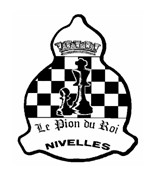 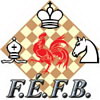 R1R2R3Classement finalClassement finalClassement finalClassement finalClassement finalClassement finalClassement finalClassement finalClassement finalClassement finalClassement finalClassement finalClassement finalClassement finalClassement finalClassement finalClassement finalClassement finalClassement finalClassement finalCl.Pr.PayéNom PrénomSexPaysMatMatFideN EloN°ClubNom du ClubPart.PtsP.Tot.B Cut1BuchS.BCum.R.Mut1PDepauw, ChristianM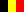 792942034402063952Wavre39.09.04.004.004.006.0-2PVermoesen, JordanM2574901300953Nivelles39.09.04.004.004.006.0-3PMouchart, AndreM849302276681492953Nivelles39.09.02.502.502.506.0-4PMonnier, SamuelM973012418061705953Nivelles37.07.07.007.004.005.0-5PFervaille, PhilippeM985172601181305953Nivelles37.07.04.504.501.505.0-6PBarbieri, DarioM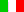 604608466861413953Nivelles37.07.04.004.002.004.0-7PVermoesen, JulianM2574101300953Nivelles37.07.02.502.500.503.0-8PSemal, SebastienM228092769601462953Nivelles35.05.07.007.001.003.0-9NVanpoucke JeanM001000035.05.05.505.500.501.0-10PBarbier, YvonM718542497181329953Nivelles35.05.05.005.000.003.0-11PSamek, PhilippeM196952780841312953Nivelles35.05.05.005.000.001.0-12PPauwels, PascalM828992356951755953Nivelles34.04.05.005.000.501.00.513PFournier, ThierryM2529900953Nivelles33.03.04.004.000.000.0-14APRijmenans, AntoineM2401601000953Nivelles23.03.03.003.000.251.00.515PHerman, Jean-ClaudeM769532269801220953Nivelles22.02.05.505.500.000.0-16APKelemen, GiovanniM6456401555953Nivelles11.01.05.505.500.000.0-Haut de pageHaut de pageHaut de page